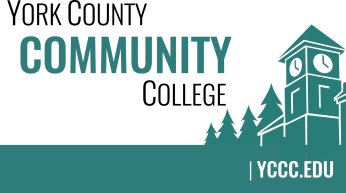 Strategic Planning CommitteeFriday: January 25, 20192:30 – 3:30 in the Clocktower Conference RoomAGENDA1. Call to order and roll call2. Review and approval of agenda3. Updates3.1	MCCS strategic plan palm cards3.2	MCCS “Measures and Indicators” dashboard updates4. Old business 	4.1	None5. New business	5.1	Discuss the implications of multiple committee vacancies (D)	5.2 	Decide on whether or not to proceed with YCCC version of planning palm cards (D, A)	5.3	Discuss ideas for event to promote Core Values (D)6. Announcements7. Public Comment 8. Adjournment Note:  In keeping the College Council’s Agenda practices, agenda items are coded as follows:  A= Action Item; C= Committee Report; D= Discussion; I= Information